Artikel nieuwsbrief/website:Gericht naar opvang baby’s, peuters en schoolkinderen:Gezonde kinderopvang!“Fruitsap is toch gezond? Veggie, is dat iets voor kinderen? 
Waar halen we leuk speelmateriaal? Hoe buiten spelen zonder grote tuin? 
Moeten we alle schermen verbannen?”Gezondekinderopvang.be geeft een antwoord op al deze vragen! Deze praktische tool biedt onthaalouders, kinderdagverblijven en voor- en naschoolse opvangen concreet advies en tips om rond gezonde voeding, beweging en lang stilzitten te werken.De website bevat massa’s info over tussendoortjes, dranken, warme maaltijden, buiten spelen, spelmaterialen, communicatie met ouders en véél meer. Ontdek het nu en ga aan de slag!Korte versie:Gezonde kinderopvang!Tips nodig rond gezonde voeding, beweging en lang stilzitten in je opvang?
Gezondekinderopvang.be biedt onthaalouders, kinderdagverblijven en voor- en naschoolse opvang concrete info over tussendoortjes, dranken, maaltijden, buiten spelen, spelmateriaal, communicatie met ouders en veel meer!Ontdek het nu en ga aan de slag!Gericht naar opvang enkel schoolkinderen:Gezonde kinderopvang!“Fruitsap is toch gezond? Elke dag een koek, kan dat? 
Waar halen we leuk speelmateriaal? Hoe buiten spelen zonder grote tuin? Moeten we alle schermen verbannen?”Gezondekinderopvang.be geeft een antwoord op al deze vragen! Deze praktische tool biedt voor- en naschoolse opvangen concreet advies en tips om rond gezonde voeding, beweging en lang stilzitten te werken.De website bevat massa’s info over tussendoortjes, dranken, buiten spelen, spelmaterialen, communicatie met ouders en nog veel meer. En ook leuke actieve spelfiches voor de kinderen.Initiatieven of zelfstandige buitenschoolse opvang? Ontdek gezonde kinderopvang nu en ga aan de slag!
Scholen met eigen voor- en naschoolse opvang? Materialen en vormingen via MOEV.Korte versie:Gezonde kinderopvang!Nood aan tips rond gezonde voeding, beweging en lang stilzitten in je opvang?
Gezondekinderopvang.be biedt voor- en naschoolse opvang concrete info over tussendoortjes, dranken, buiten spelen, spelmateriaal, activiteiten, communicatie met ouders en veel meer!Initiatieven of zelfstandige buitenschoolse opvang? Ga aan de slag!
Scholen met eigen voor- en naschoolse opvang? Materialen en vormingen via MOEV.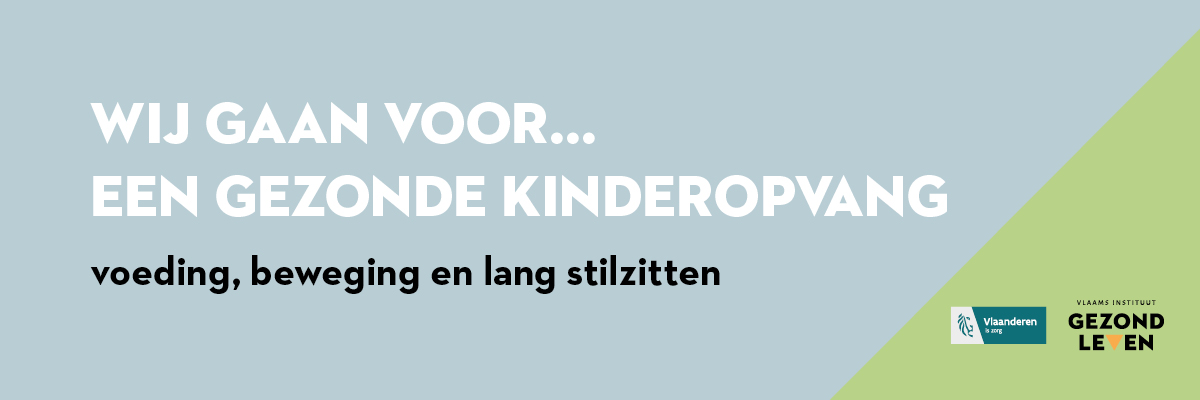 